Гражданский процесс заочноЗадание 5Решить задачи: 1.     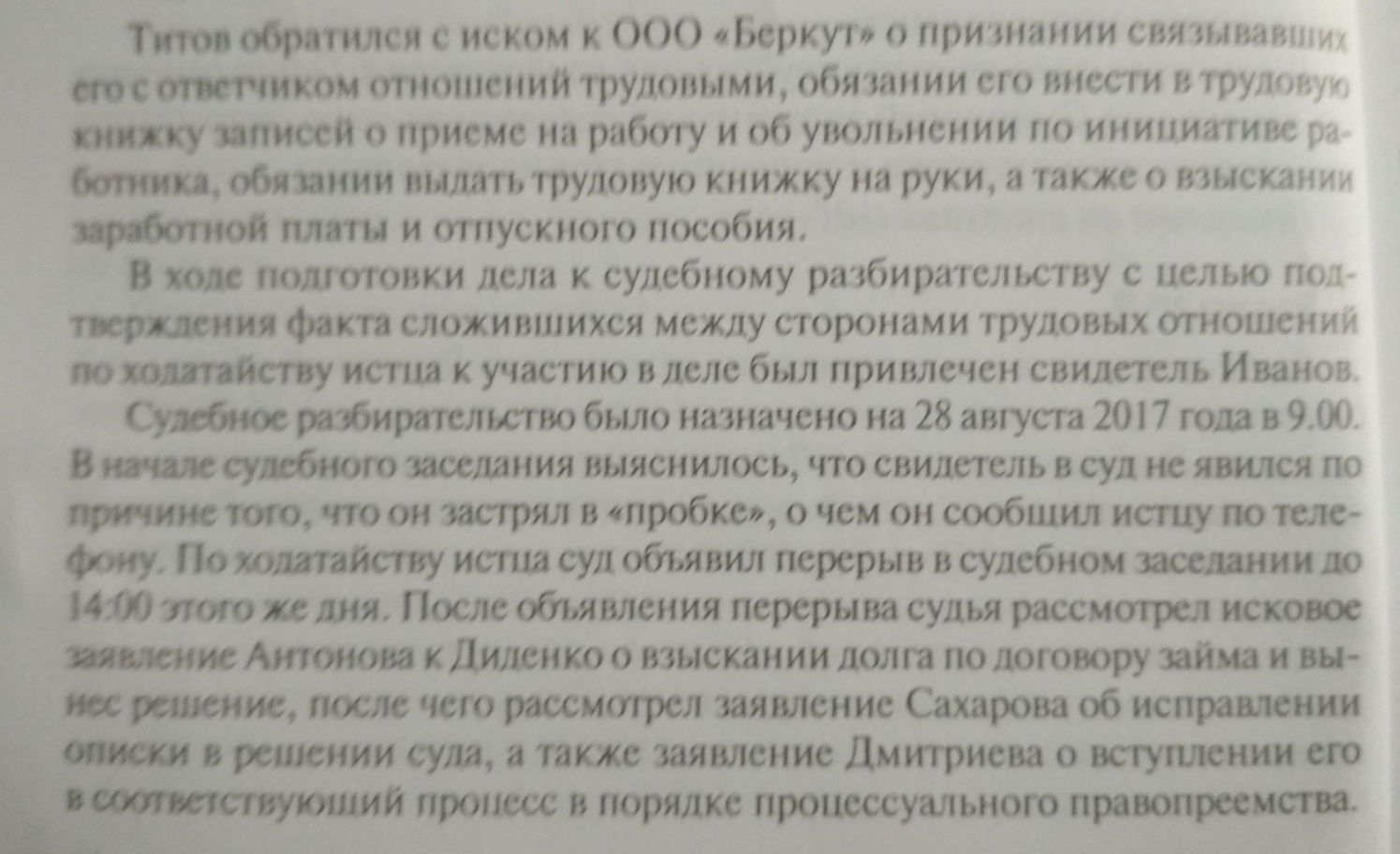 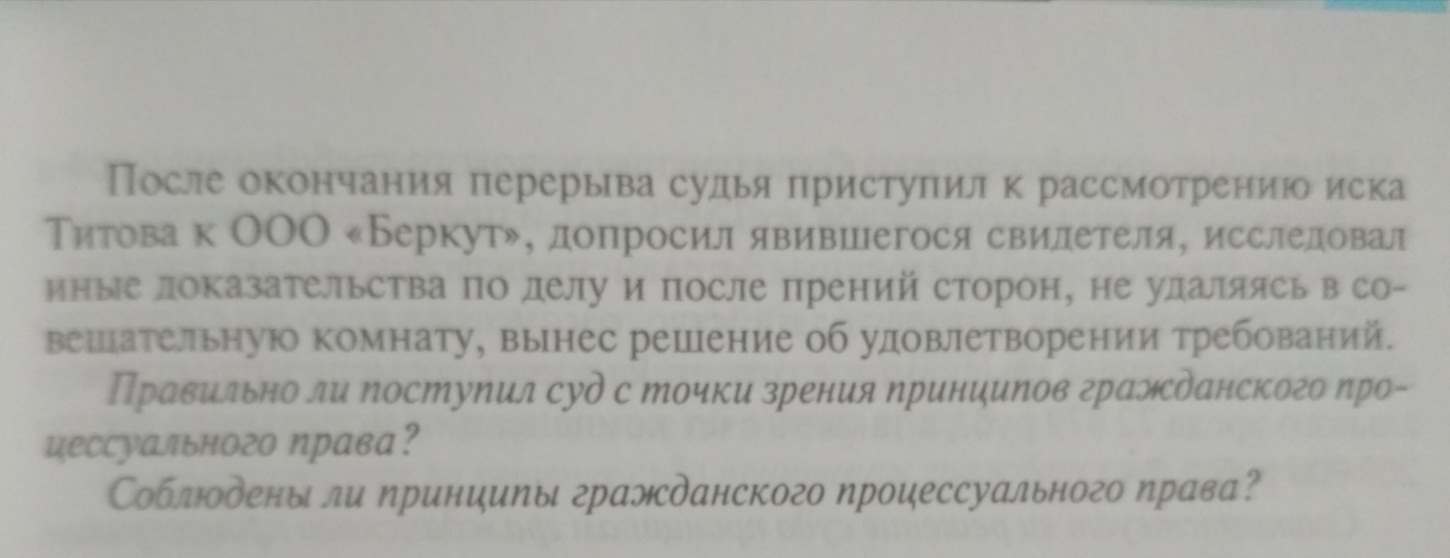 2.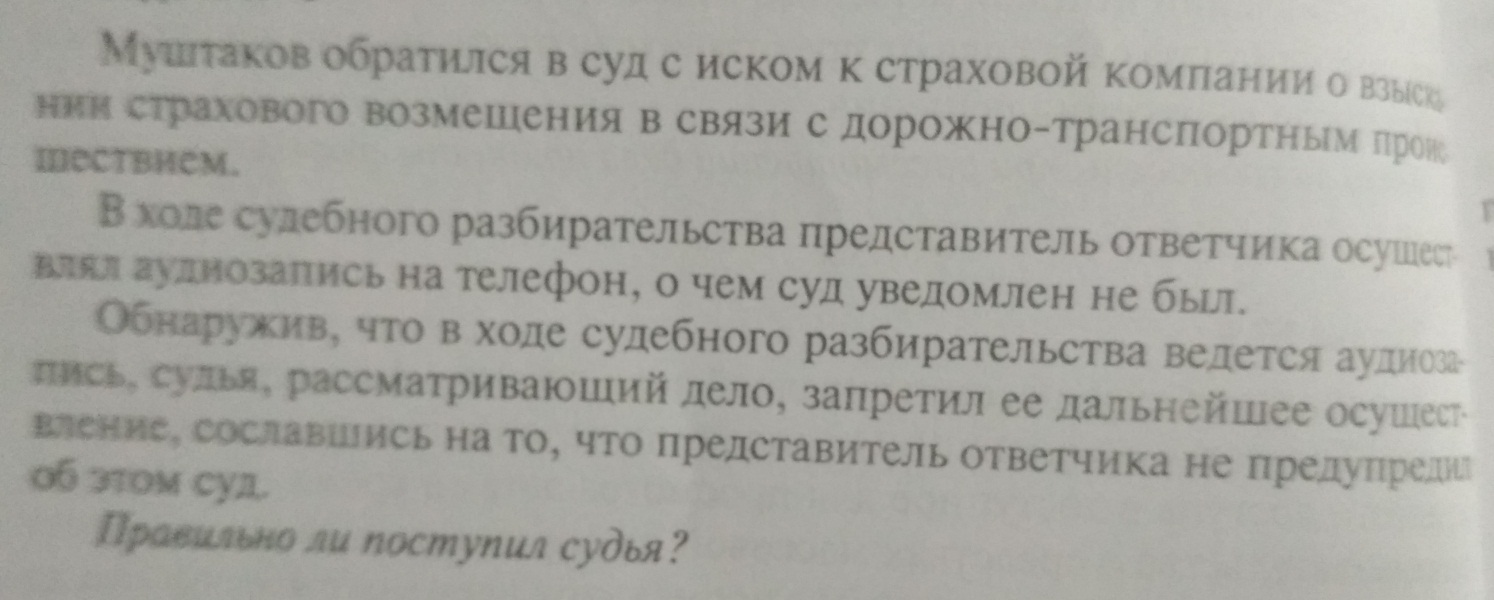 3. 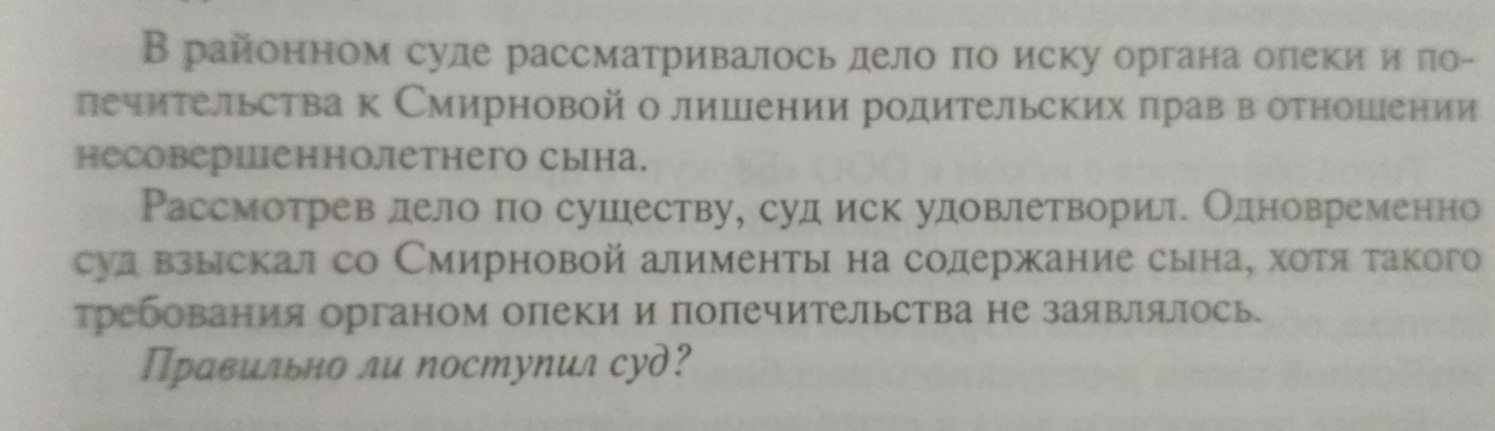 4. 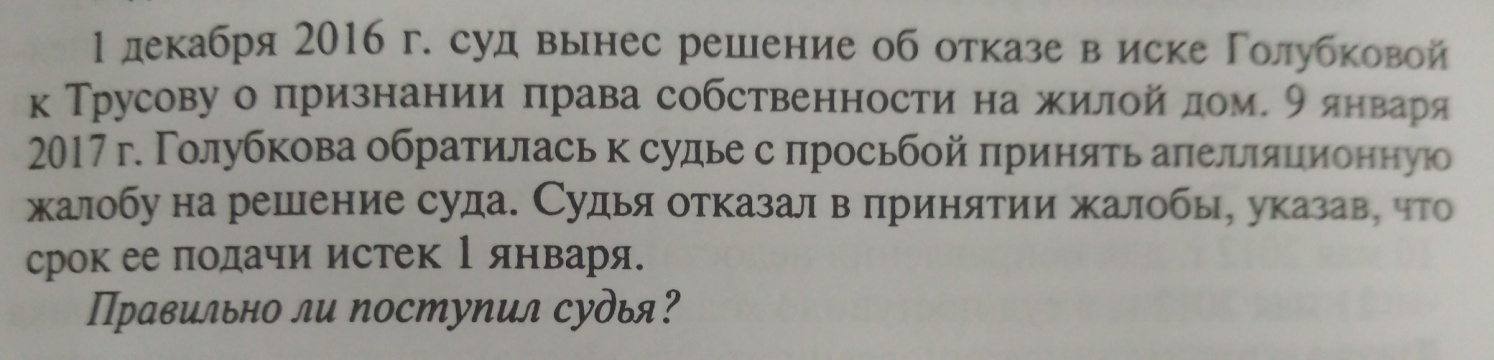 5. 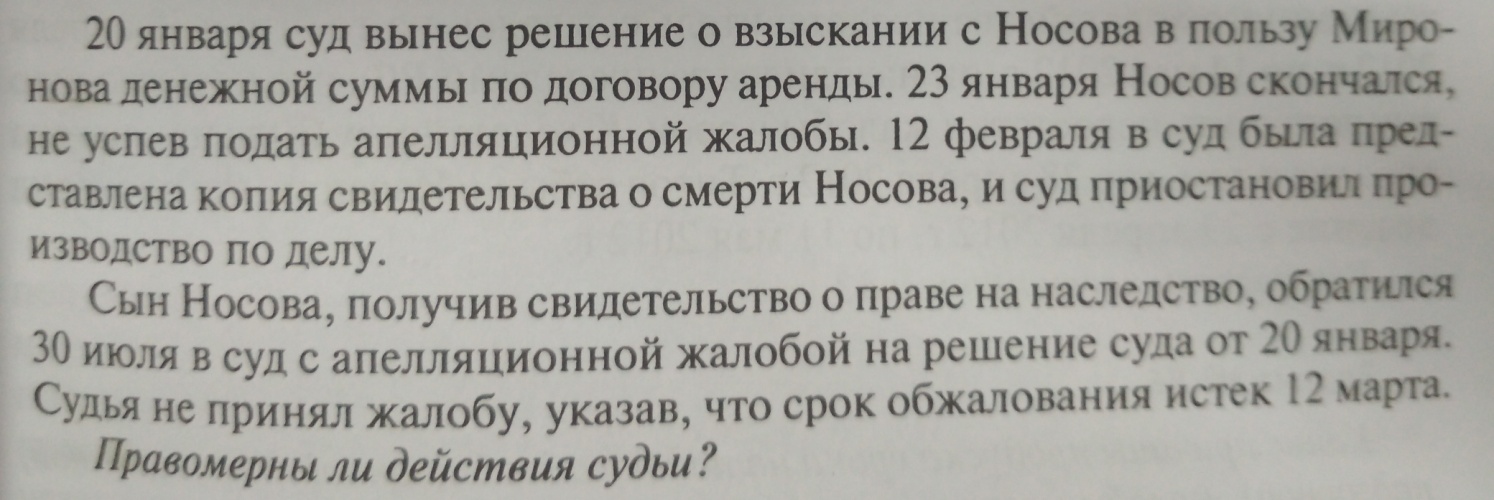 6. 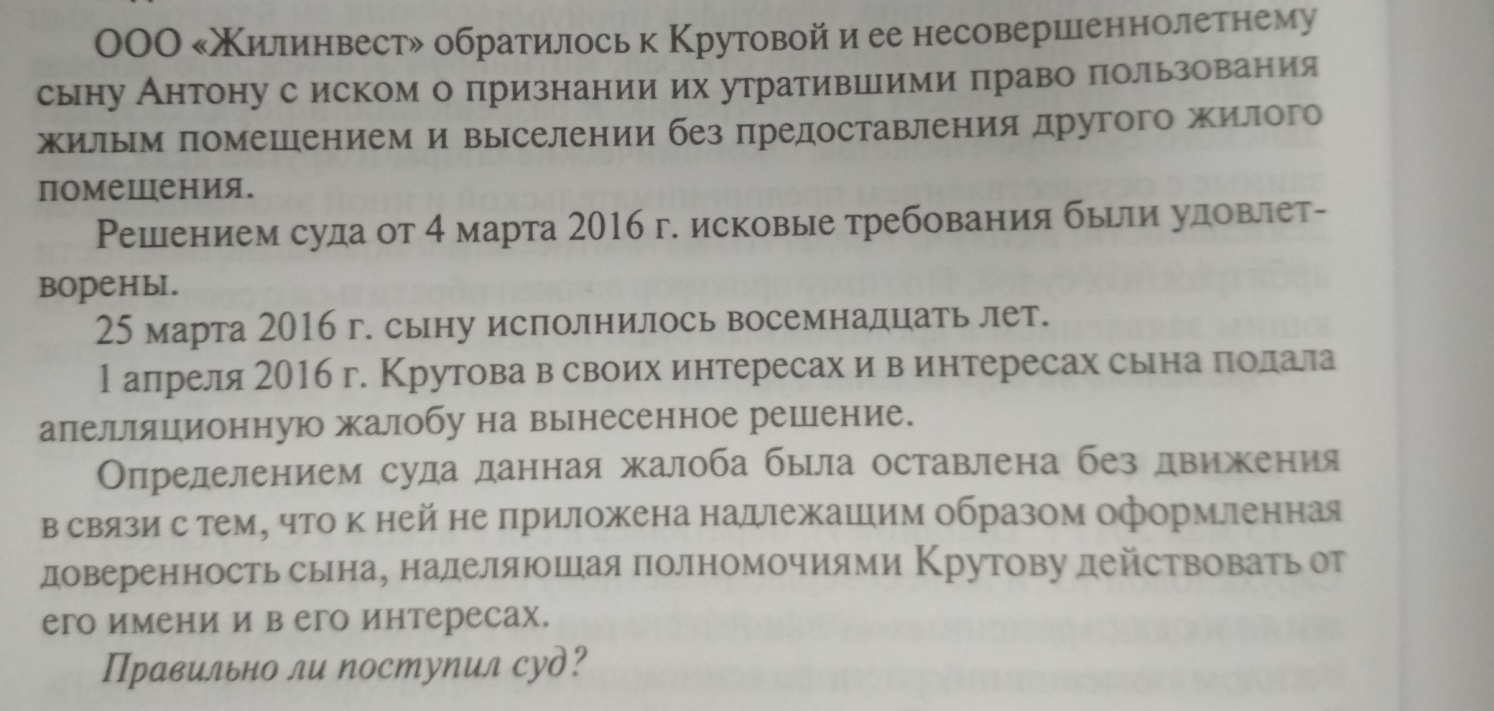 7. 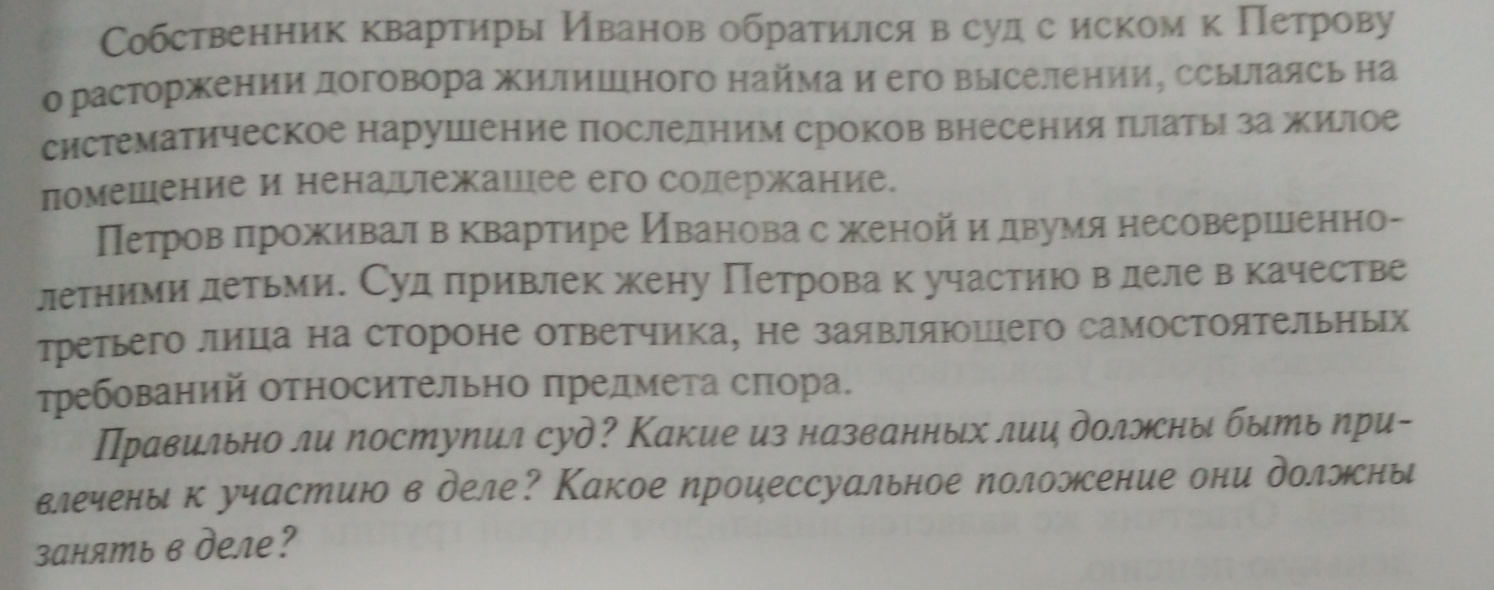 8. 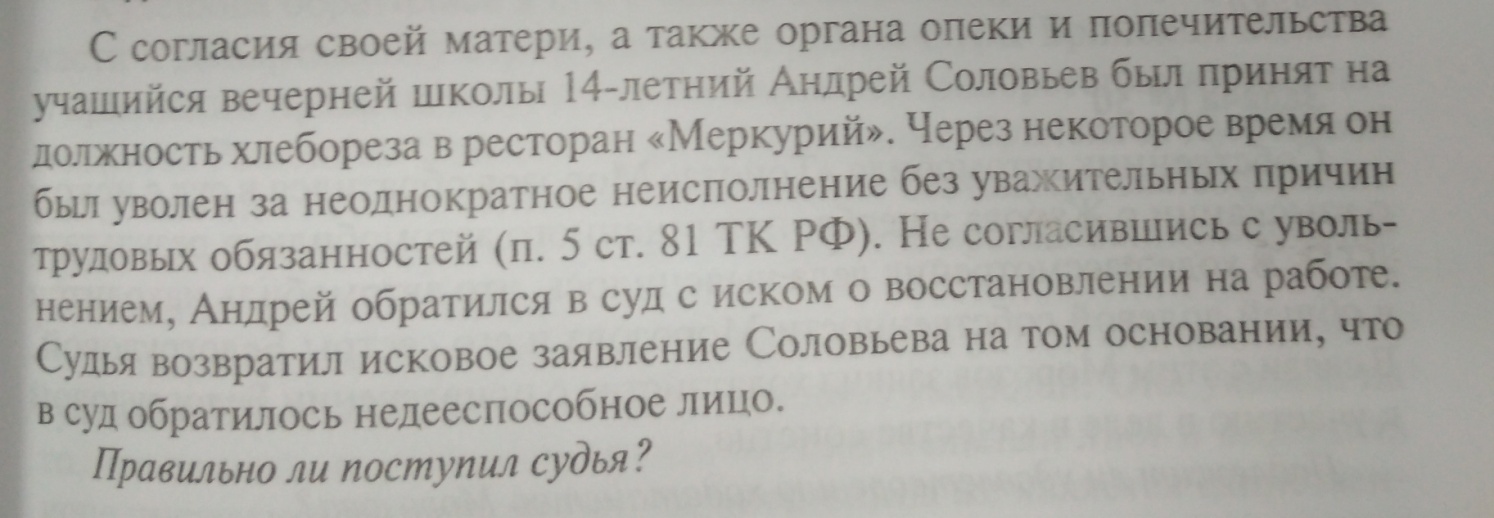 Решение каждой задачи должно быть обосновано.Выполненное задание принимаю на адрес эл.почты: liana.kirillova.81@mail.ru